Мастер класс .  Поделка сердечка в технике торцевания      Предлагаю сделать достаточно яркий и красочный подарок для мамы сердечко  в технике торцевания. Это достаточно распространённое бумажное творчество. Думаю, так же как и мы, вы с лёгкостью и положительными эмоциями окунётесь в своё творение. Процесс достаточно завораживающий, но требует терпения и усидчивости. Материалы, используемые в изготовлении сердечка не сильно затронут ваш бюджет.Для изготовления  понадобится:гофрированная бумага красного цвета стержень от гелевой ручкиклей-карандашкартон ножницыцветочки из фоамирана.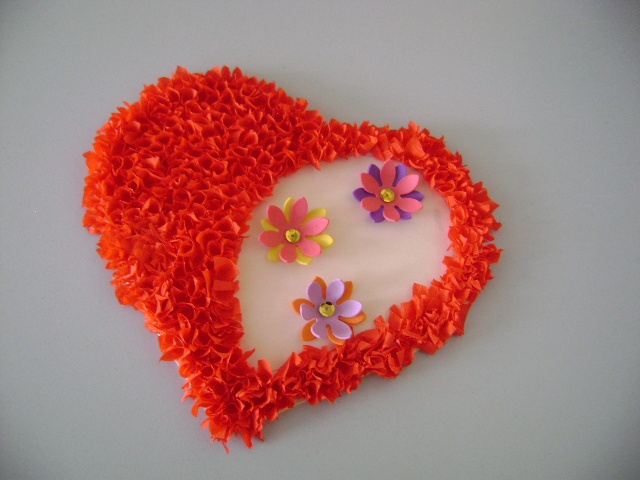 Подготавливаем материалы, набираемся терпения и приступаем к работе.
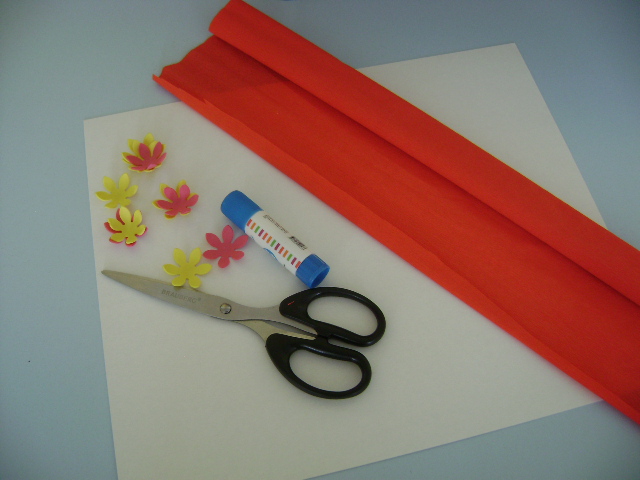 На картоне распечатываем «сердечко», если нет принтера, то его можно нарисовать. Сердечко  вырезаем по контуру при помощи ножниц.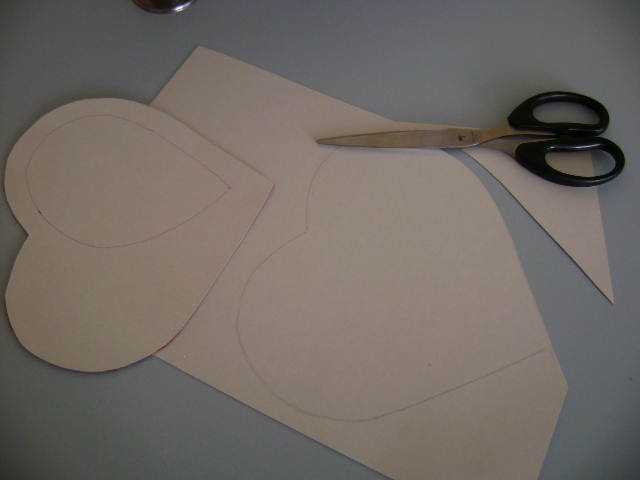 Гофрированную бумагу режем на квадраты размером примерно 1,5 * 1,5см.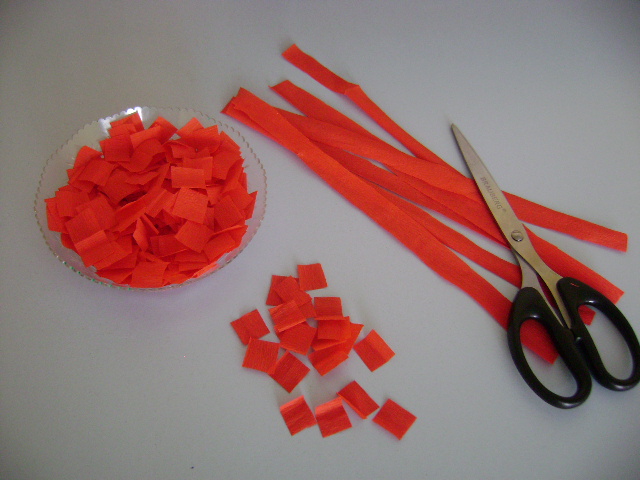 Теперь берём квадрат, к центру прикладываем стержень от гелевой ручки обратной стороной и приминаем квадратик к стержню.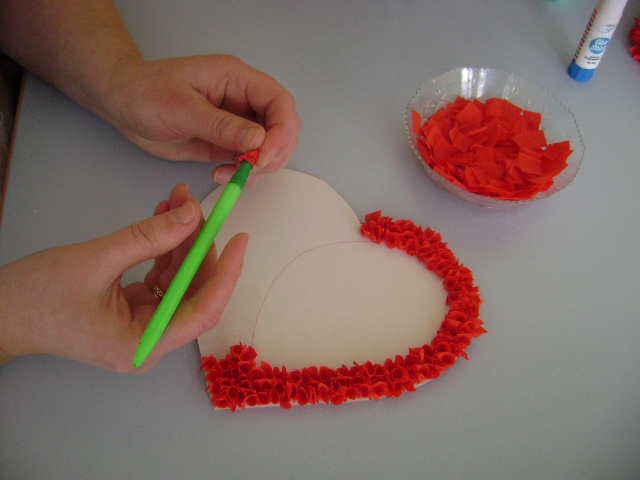 Промазываем клеем. Если у вас нет клея-карандаша, то его с лёгкостью можно заменить на клей ПВА.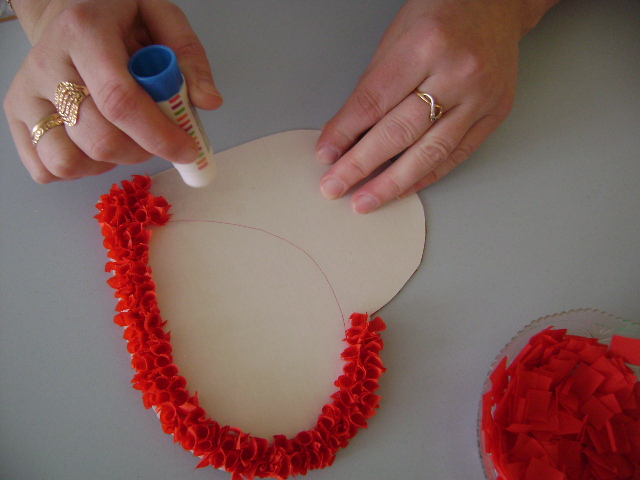 Приклеиваем получившийся «хвостик» к картонному «сердечку».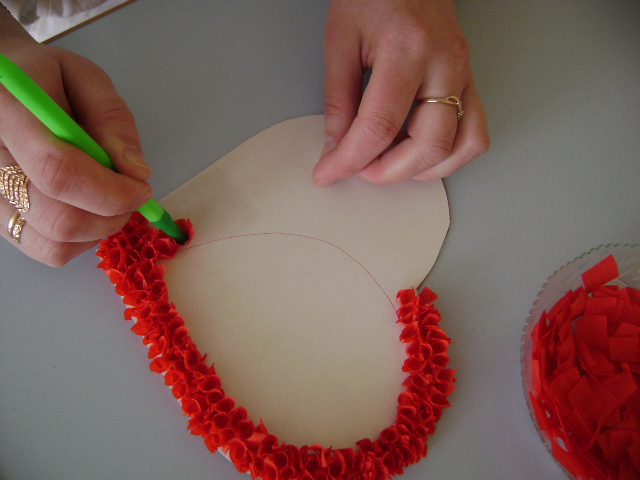 Приклеиваем «хвостики» плотно друг к другу. Особое внимание нужно уделить контуру сердечка, сначала лучше приклеить «хвостики» там, а потом переходить к середине.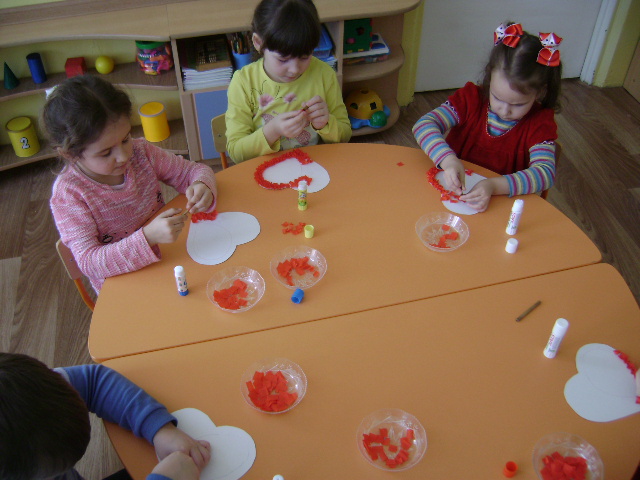 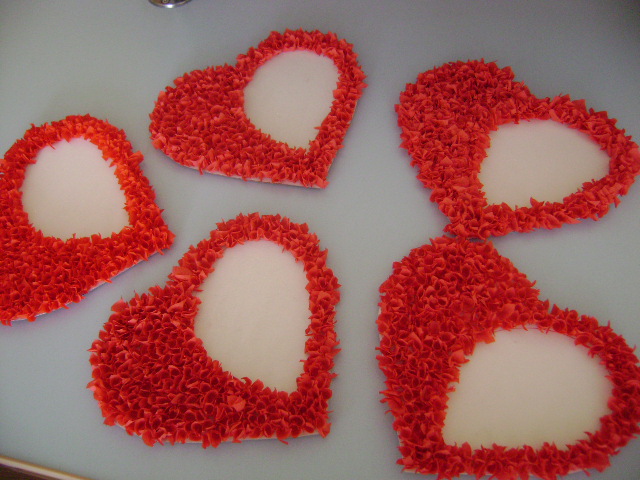 Когда все «хвостики» приклеены, можно приступать к декору. Приклеиваем цветочки из фоамирана.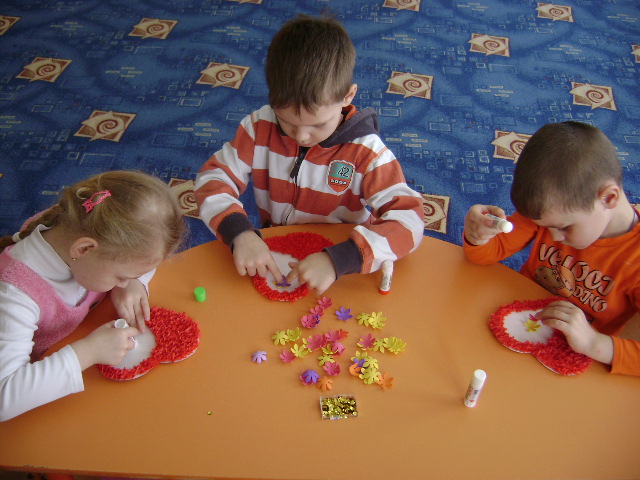 Вот и всё, «Сердечко» в технике торцевание готово.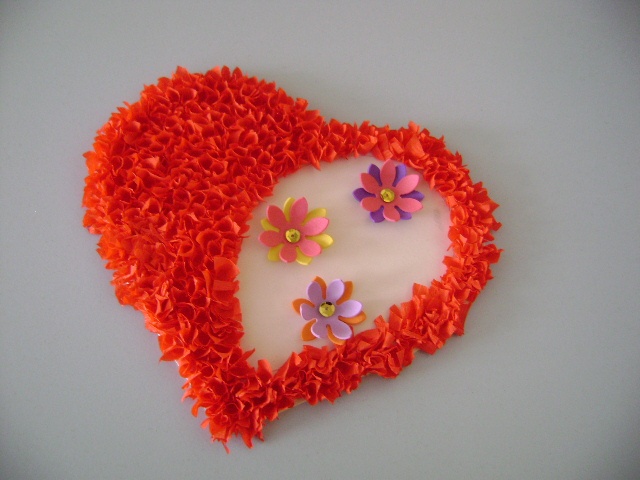                     Творите  и дарите с любовью! 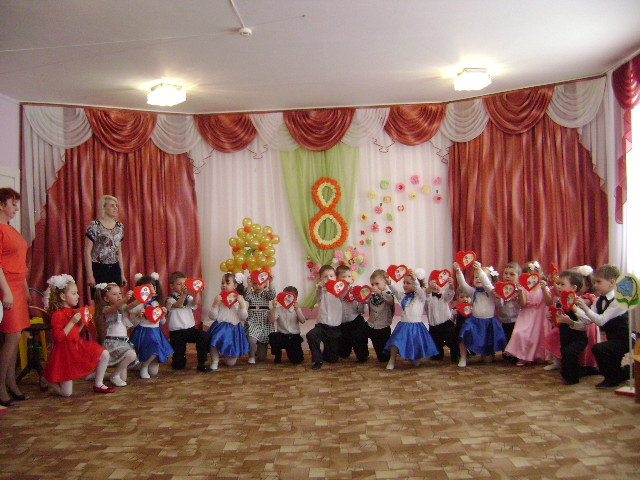 